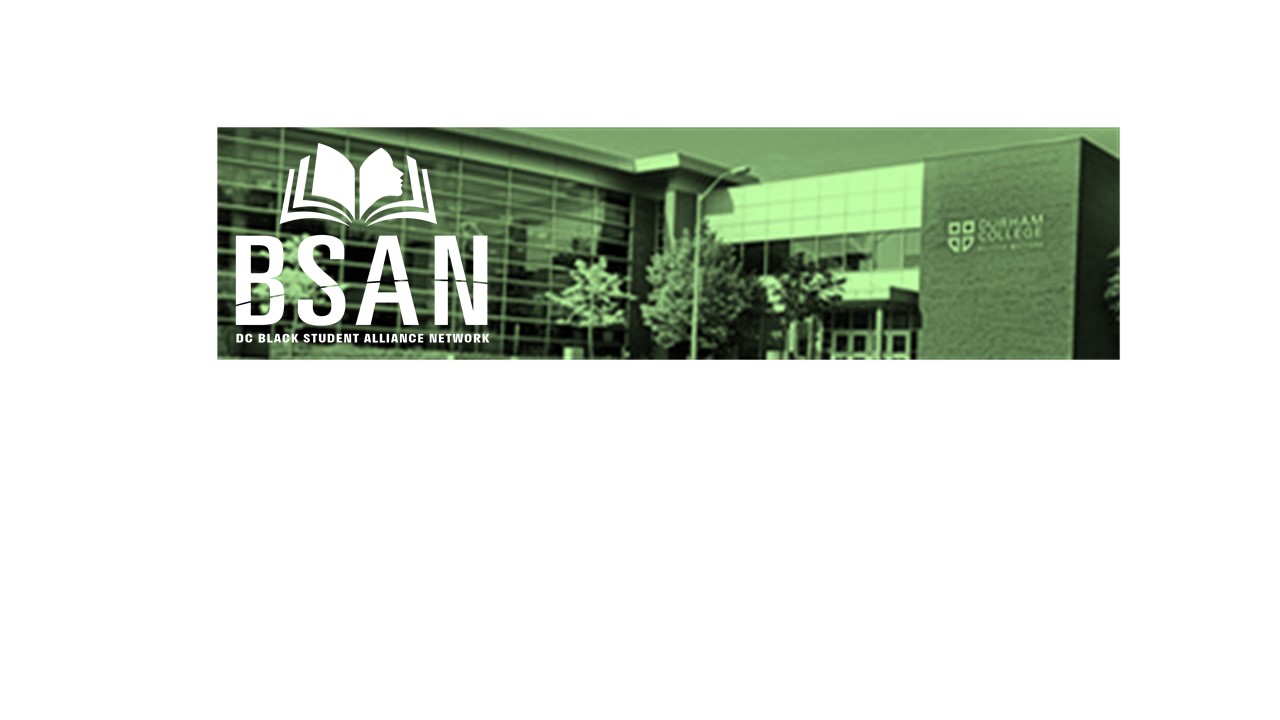 The Black Student Success Network ClubMentor Agreement FormName: …………………………………………………………………………………………………………………………………………………………Email:………………………………………………………………………………………………………………………………………………………….Contact Number:…………………………………………………………………………..……………………………………………………………Professional Title:…………………………………………..…………………………………………………………………………………………..Name Of Professional Organisation:………………………………………………………………………………………………………….I agree to be a part of the “One For One” Mentorship Program established by The Black Student Success Network Club of Durham College.I agree that by taking part in this program I will do so in an ethical, respectable, and thoughtful way.I agree that consideration will be given to all and especially to those participants who are differently abled. I agree that my involvement in this program is being done selflessly to uplift the members of the Black Student Success Network Club.I agree that Equity, Diversity, and Inclusion should be the core values of any professional organization and that this is what informs my personal fundamental belief.I also agree that submission of this application does not certify approval.  Approval will need to be given through the perusal of the executive body of the Black Student Success Club.Signature:……………………………………………………………………………………………………….Date:……………………………………………………………………………………………………………….